Уважаемые родители!Такая простая вещь, как раскраска, есть в жизни каждого ребенка. Однако раскраска – это не только один из способов занять ребенка. Несомненно, раскраски оказывают большое влияние на развитие детей! В раскрасках ребенок встречает различные новые предметы и формы, названия которых он пока не знает, но с вашей помощью скоро пополнит ими свой словарный запас. Конечно же, раскраски способствуют развитию мелкой моторики (которая благотворно влияет на речевой центр), усидчивости и терпения. В процессе раскрашивания дети  учатся контролировать движения своей руки, стараясь не заходить за края фигуры, учатся аккуратности. К тому же, правильно держа в руке фломастер или карандаш, ребенок  готовит свою руку к письму. Наконец, раскрашивание очень успокаивает. Не зря сегодня существует антистрессовая терапия раскрасками даже для взрослых.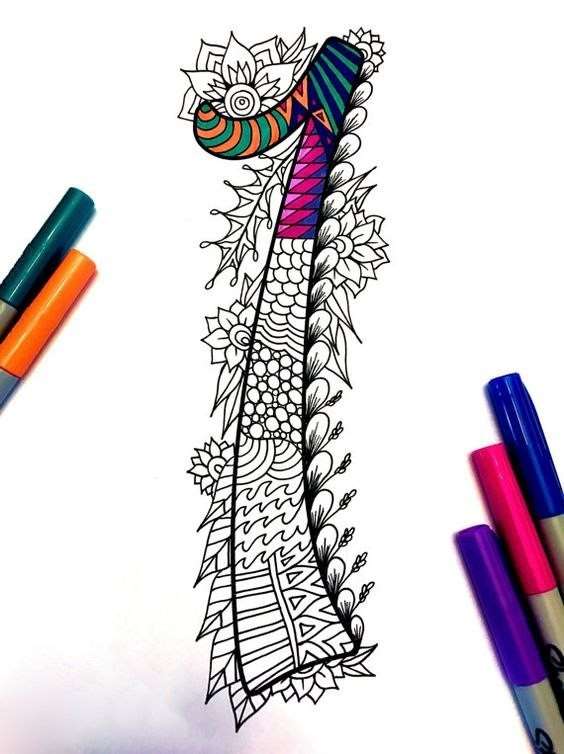 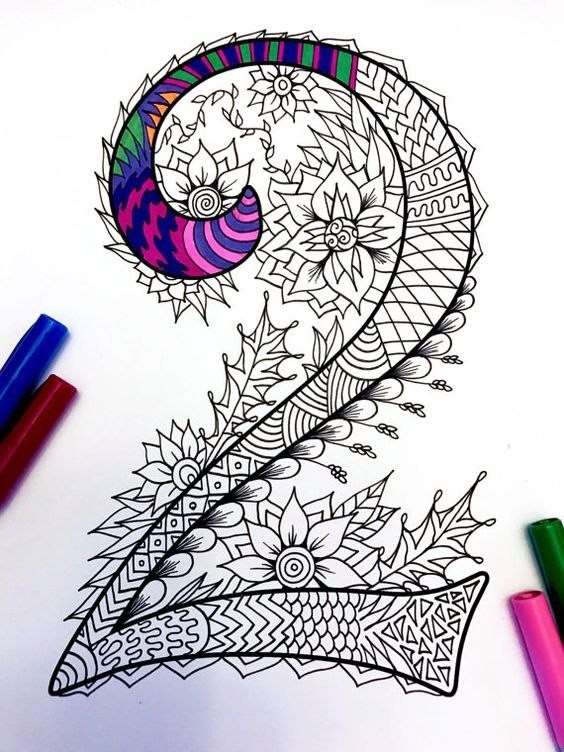 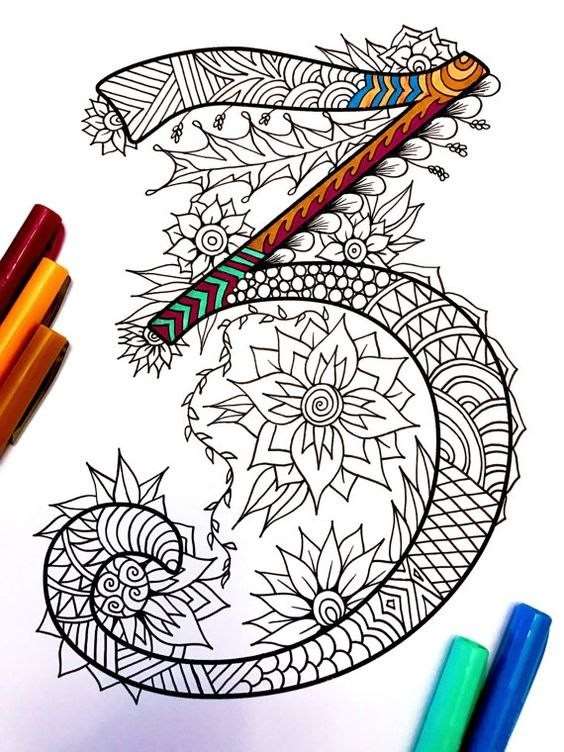 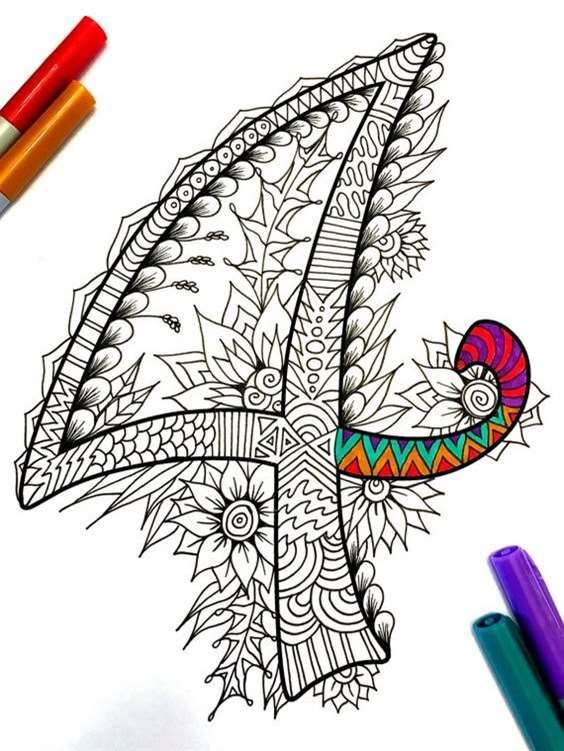 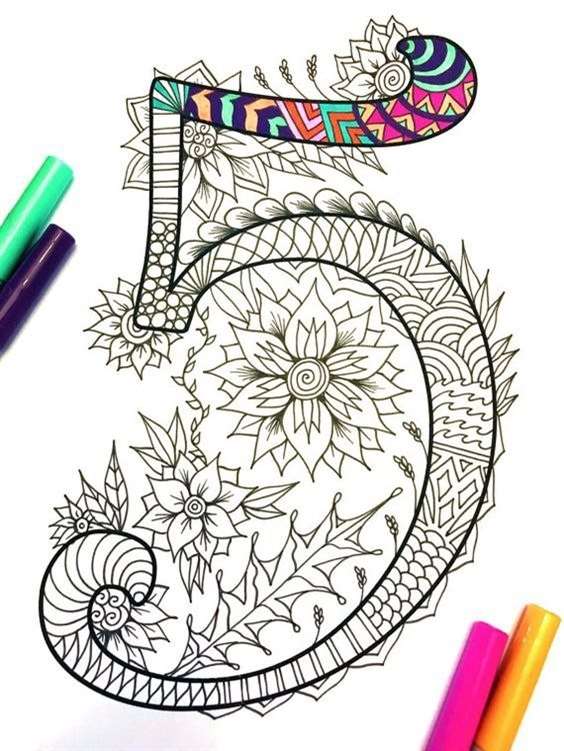 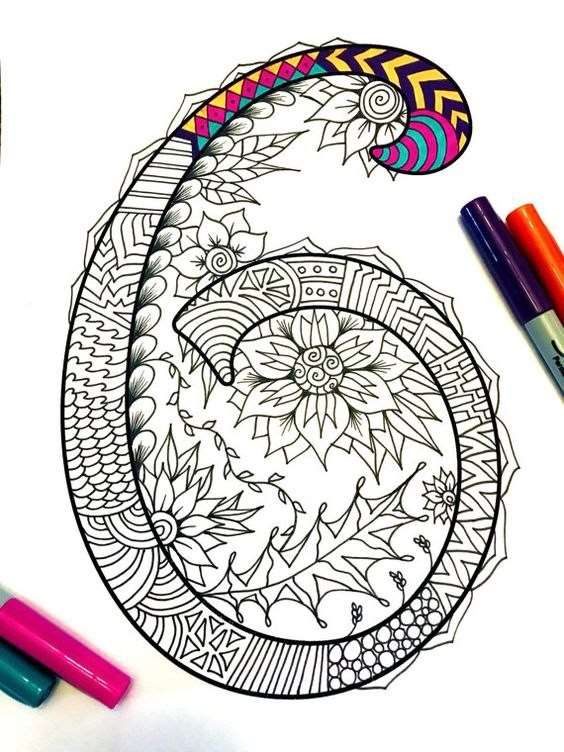 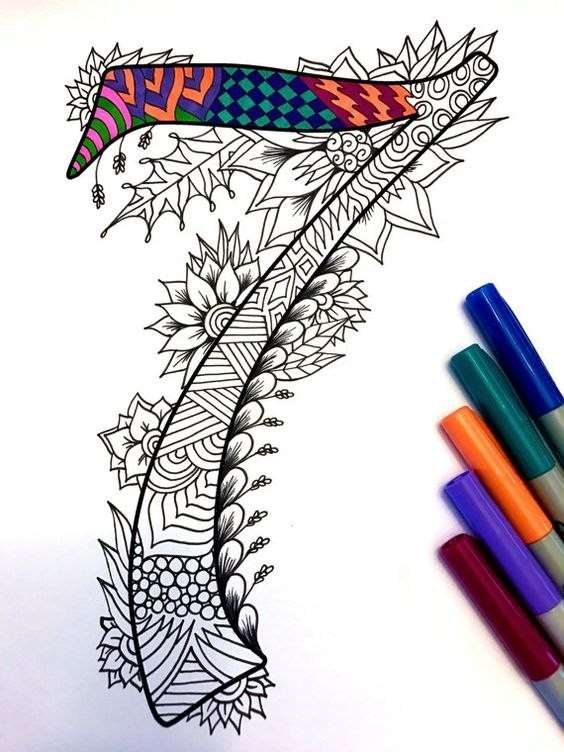 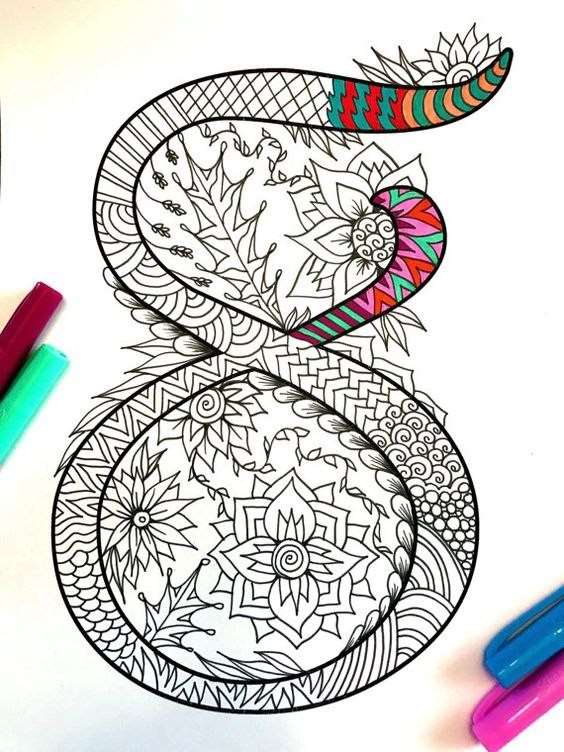 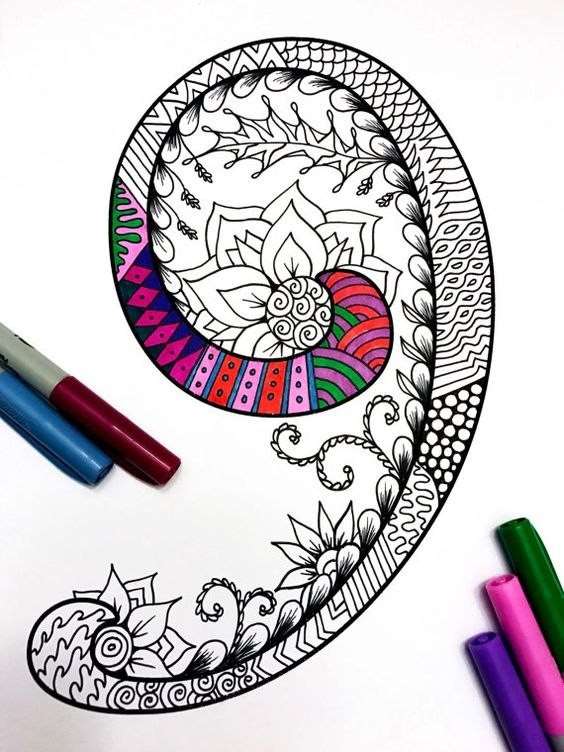 